Coordonare a 10 teze de doctorat finalizate cu calificativele excelent şi foarte bine. GRANTURIGrant CNCSIS 63/4 (1999-2001) - Studiul proceselor morfodinamice actuale din zona alpină a Carpaţilor Meridionali, din 	perspectiva gestiunii durabile a zonelor montane - director. Grant CNCSIS 256/8 (2002-2004) -Procese geomorfologice actuale din domeniul alpin al  Carpaţilor Meridionali în perspectiva 	schimbărilor climatice globale”- director.Grant CNCSIS  137/14 (2004) -Laborator de Sisteme Informaţionale Geografice, cartografie digitală, organizarea şi amenajarea 	teritoriului – director. Grant CEEX 738/2006 - Impactul schimbărilor climatice asupra dinamicii holocene şi actuale a mediilor alpine din Carpaţii 	Româneşti. Implicaţii în gestiunea riscului şi amenajarea peisajului (MEDALP) – director.Grant HURO 0901/266/2.2.2 (2011-2012) - Research of past, present and FUTUre Lower MARros/Mures River in relation with 	Climatic change and sustainable human management. Grant HURO 1101/126/2.2.1 (2012-2014) - Development of complex Geochronological and Geophysical laboratories for saving 	Archaeological heritage and solving Environmental problems (ENVIARCH). PUBLICAŢII (Selectiv)CĂrŢiUrdea, P. (2000) -  Munţii Retezat . Studiu Geomorfologic, Edit. Academiei Române, Bucureşti, 272 p., ISBN 973-27-0767-4 Urdea, P. (2004) – Dicţionar de nume geografice, Edit. Universităţii de Vest, Timişoara, 336 p., ISBN 973-8433-61-4. Urdea, P. (2005) - Gheţarii şi relieful, Editura Universităţii de Vest, Timişoara, 380 p., ISBN 973-7608-05-4.ContribuŢii În cĂrŢi  editate În strĂinĂtateR.O. van Everdingen  (editor) (199) - Multi-language glossary of permafrost and related ground-ice terms, International 	Permafrost Association, The Arctic Institute of North America, Calgary, 311 p.Urdea, P. (2012), Periglacial processes, in Lóczy, Dénes; Stankoviansky, Miloš; Kotarba, Adam (Eds.), Recent landform 	evolution in the Carpatho-Balkan-Dinaric region, Springer Verlag, Springer Verlag, 460 p., ISBN 10: 978-94-007-2448-8-	10.Urdea, P. (2004), The Pleistocene Glaciation of the Romanian Carpathians, in: Ehlers, J. & Gibbard, P.L. (eds): Quaternary 	Glaciations: Extent and Chronology, Part I: Europe. Developments in  Quaternary Science, 2, Elsevier, 299-306, ISBN 0-	444-51462-7 Urdea, P., Onaca, A., Ardelean, M.,  Ardelean, M  (2011),  Chapter 24 (p. 305-322) - New Evidence on the Quaternary 	Glaciation in the Romanian Carpathians, în  Ehlers, J.,  Gibbard, P.L., Hughes, P.D (editors),  Quaternary Glaciations – 	Extent and Chronology, Elsevier, 1126 p.,ISBN 13: 978-0-444-53447-7, doi:10.1016/B978-0-444-53447-7.00024-6 Urdea, P. (2012), Periglacial processes, in Lóczy, Dénes; Stankoviansky, Miloš; Kotarba, Adam (Eds.), Recent landform evolution in 	the Carpatho-Balkan-Dinaric region, Springer Verlag, Springer Verlag, 460 p., ISBN 10: 978-94-007-2448-8-10. Onaca, A., Urdea, P.,Ardelean, A.C., Șerban, R.,Ardelean, F., (accepted manuscript). 3.4. Present-day periglacial processes in the 	alpine zone. In: Landform dynamics and evolution in Romania, Eds. Rădoane, M., Vespremeanu-Stroe, A., Springer Verlag Popescu, R., Onaca, A., Urdea, P.,Vespremeanu-Stroe, A., (accepted manuscript). 3.2.Spatial distribution and main characteristics of 	alpine permafrost from Southern Carpathians, In: Landform dynamics and evolution in Romania, Eds: Rădoane, M., 	Vespremeanu-Stroe, A., Springer Verlag. Popescu, R., Urdea, P., Vespremeanu-Stroe, A. , (accepted manuscript), Ch. 3.1. Deglaciation history of the Romanian Carpathians: A Review In: Landform dynamics and evolution in Romania, Eds: Rădoane, M., Vespremeanu-Stroe, A., Springer Verlag. Perşoiu, I., Rădoane. M., Urdea, P., (accepted manuscript), 6.2. River behaviour during Pleniglacial – Late Glacial, In: Landform dynamics and evolution in Romania, Eds: Rădoane, M., Vespremeanu-Stroe, A., Springer Verlag. artiCOLE PUBLICATE IN REVISTE INTERNATIONALE COTATE ISIUrdea, P. (1992), Rock glaciers and periglacial phenomena in the Southern Carpathians, Permafrost and Periglacial Processes,  3, 267-273. Urdea, P. (1995), Quelques considerations concernant des formations de pente dans les Carpathes Meridionales, Permafrost  and 	Periglacial Processes, 6,  195-206.Reuther, Urdea,  P., Geiger,  C.,  Ivy-Ochs, S., Niller, H.P., Kubik, p., Heine,  K. (2007),  Late Pleistocene glacial chronology of 	the  Pietrele Valley, Retezat Mountains, Southern Carpathians, Constrained by 10Be exposure ages and pedological 	investigations,  Quaternary International, 164-165, 151-159.Vespremeanu-Stroe, A., Urdea, P., Popescu, R., Vasile, M. (2012), Rock Glacier Activity in the Retezat Mountains, Southern 	Carpathians, Romania, Permafrost and Periglacial Processes, 23, 2, 127–137, doi: 10.1002/ppp.1736.Rotar, A., Simon, L., Urdea, P., Voiculescu, M., (2012), A study of institutional stakeholders’ views on biodiversity in Romania, 	Carpathian Journal of Earth and Environmental Sciences, 7, 2,  Ardelean, F.,  Drăguț, L., Urdea, P., Török-Oance, M., (2013), Variations in landform definition: a quantitative assessment of  	differences in mapping of glacial cirques in the Țarcu Mountains (Southern Carpathians, Romania), Area, 45,3, 348-357 Onaca, A., Urdea, P., Ardelean, A.C. (2013), Internal structure and permafrost characteristics of the glaciers of Southern Carpathians 	(Romania) assessed by geoelectrical soundings and thermal monitoring, Geografiska Annaler, Series A: Physical 	Geography, 95, 3 , 249-266.Chiroiu, P., Stoffel, M., Onaca A., Urdea, P., (2015), Testing dendrogeomorphic approaches and thresholds to reconstruct snow 	avalanche activity in the Făgăraș Mountains (Romanian Carpathians), Quaternary Geochronology, 27, 1–10 Onaca, A., Ardelean, A. C., Urdea, P., Ardelean, F., Sîrbu, F. (2015), Detection of mountain permafrost by  combining conventional 	geophysical methods and thermal monitoring in the Retezat Mountains, Romania, Cold Regions Science and Technology, 	119, 111-123 Ardelean, A.C., Onaca, A., Urdea, P.,Șerban, R.D.,Sârbu, F., 2015. A first estimate of permafrost distribution from BTS 	measurements in the Romanian Carpathians (Retezat Mountains). Géomorphologie: Relief, Processus, Environment, 21 	(4), 297-312.Şerban, R.D., Onaca, A., Urdea, P., Popescu, M. (2015), Multivariate prediction model for block 	streams occurence in Retezat 	Mountains (Southern Carpathians), Carpathian Journal of 	Earth and Environmental Sciences, 10, 1, 113-122Necsoiu, M., Onaca, A., Wigginton, S., Urdea, P. (2016), Rock glacier dynamics in Southern CarpathianMountains from high-	resolution optical and multi-temporal SAR satellite imagery, Remote Sensing of Environment, 177, 21–36, Ruszkiczay-Rüdiger, Z., Kern, Z., Urdea, P., Braucher, R., Madarász, B., Schimmelpfennig, I.  (2016) - Revised deglaciation history of 	the Pietrele–Stânişoara glacial complex, Retezat Mts, Southern Carpathians, Romania, Quaternary International, 	doi.org/10.1016/j.quaint.2015.10.085 (IF 2,062) 150 p.Onaca, A., Ardelean, F., Urdea, P., Magori, B., (accepted revised manuscript). Southern Carpathian rock glaciers: inventory, 	distribution and environmental controlling factors, Geomorphology.Dornik, A., Drăguţ, L., Urdea, P., 2016, Soil type mapping using land-surface segmentation and the Random 	Forest classifier, 	Pedosphere (in press).  .Dornik, A., Drăguţ, L., Urdea, P., 2016, Knowledge-based soil type classification using terrain segmentation, Soil Research (in press). Artugyan, L., Urdea, P. (2016), Using Digital Elevation Model (DEM) in karst terrain analysis. Study case: Anina Mining 	Area (Banat Mountains, Romania), Carpathian Journal of Earth and Environmental Sciences, 11, 1, 55-64 (Popescu, M., Şerban, R.D., Urdea, P., Onaca, A., (2016), Conventional geophysical surveys for landslide 	investigations: two case 	studies from Romania, Carpathian Journal of Earth and Environmental 	Sciences, 11, 1, 281 – 292 Onaca, A., Ardelean, A.C.,Urdea, P., Ardelean, F., Sărășan, A., (accepted manuscript). Genetic typologies of  talus deposits 	derived from GPR measurements in the alpine environment of Făgăraș Mountains, Carpathian Journal of Earth and 	Environmental Sciences.Timofte, F.,Onaca, A., Urdea, P., Pravetz, T., (accepted manuscript). The evolution of Mureș channel in the 	lowland section between 	Lipova and Nădlac (in the last 150 years), assessed by GIS analysis. Carpathian Journal of Earth and Environmental 	Sciences..artiCOLE PUBLICATE IN Volume ale CONGRESElor  Şi conferinŢelor INTERNAŢIONALE de topUrdea, P. (1993), Permafrost and periglacial forms in the Romanian Carpathians, în Proc. of Sixth Internt. Conf.on Permafrost, South China University of  Technology Press, vol. I,  631-637. Urdea, P. (1998), Rock glaciers and permafrost reconstruction in the Southern Carpathians Mountains, Romania, Permafrost – Seventh International Conference(June 23-27, 1998), Proceedings, Yellowjnife, Canada, Collection Nordicana, Univ. Laval, 57, 1063-1069.Urdea, P. (2000), The Retezat Mountains relief and correlated deposits method ,,Geomorphology  of the Carpatho-Balcan 	Region” (Proc. of  the Carpatho-Balcan Conference of  Geomorphology, Băile Herculane-Orşova-Drobeta Turnu Severin, 	11-17. 10.1998), Edit. Corint, Bucureşti, 80-88.	Urdea, P., Ardelean, F., Onaca, Alexandru, Ardelean, M.,  Törok-Oance, M., 2008, Application of DC resistivity tomography in 	the alpine area of Southern Carpathians.(Romania), Kane, D.L., Hinkel, K. (editors), Ninth Intern. Conf. on Permafrost, 	Institute of Northern Engineering, University of Alaska, Fairbanks, p. 323-333.Onaca, A., Urdea, P., Törok-Oance, M., Ardelean, F., 2011, ‘Electrical resistivity measurments in sensitive periglacial environment from Southern Carpathians (Romania)’, Proceedings of the 22nd International DAAM Symposium, 21, 1, 885-886. Ruszkiczay-Rüdiger, Z., Kern, Z., Urdea, P., Braucher, R., Madarász, B., Shimmelpfennig, I., (2015),  Late Pleistocene glacial chronology of the Retezat Mts, Southern Carpathians, using 10Be exposure, European Geophysical Union Conference 2015-5593, Geophysical Research Abstracts, 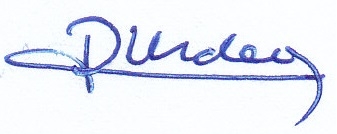 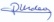 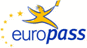 Curriculum vitae Europass Curriculum vitae Europass Informaţii personaleInformaţii personale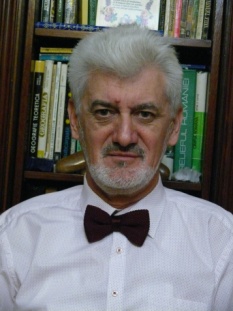 Nume / PrenumeNume / PrenumeUrdea Petru Urdea Petru Urdea Petru Urdea Petru Urdea Petru Urdea Petru Urdea Petru Urdea Petru Urdea Petru Urdea Petru Urdea Petru Urdea Petru Urdea Petru Adresă(e)Adresă(e)Str. Ion Inculeţ, Nr. 4, Sc. B, Ap. 2, cod 300667, Timisoara, TimisStr. Ion Inculeţ, Nr. 4, Sc. B, Ap. 2, cod 300667, Timisoara, TimisStr. Ion Inculeţ, Nr. 4, Sc. B, Ap. 2, cod 300667, Timisoara, TimisStr. Ion Inculeţ, Nr. 4, Sc. B, Ap. 2, cod 300667, Timisoara, TimisStr. Ion Inculeţ, Nr. 4, Sc. B, Ap. 2, cod 300667, Timisoara, TimisStr. Ion Inculeţ, Nr. 4, Sc. B, Ap. 2, cod 300667, Timisoara, TimisStr. Ion Inculeţ, Nr. 4, Sc. B, Ap. 2, cod 300667, Timisoara, TimisStr. Ion Inculeţ, Nr. 4, Sc. B, Ap. 2, cod 300667, Timisoara, TimisStr. Ion Inculeţ, Nr. 4, Sc. B, Ap. 2, cod 300667, Timisoara, TimisStr. Ion Inculeţ, Nr. 4, Sc. B, Ap. 2, cod 300667, Timisoara, TimisStr. Ion Inculeţ, Nr. 4, Sc. B, Ap. 2, cod 300667, Timisoara, TimisStr. Ion Inculeţ, Nr. 4, Sc. B, Ap. 2, cod 300667, Timisoara, TimisStr. Ion Inculeţ, Nr. 4, Sc. B, Ap. 2, cod 300667, Timisoara, TimisTelefon(oane)Telefon(oane)0256 242 250 0256 242 250 0256 242 250 0256 242 250 0256 242 250 Mobil:Mobil:Mobil:Mobil:0740348811074034881107403488110740348811Fax(uri)Fax(uri)0256 5923120256 5923120256 5923120256 5923120256 5923120256 5923120256 5923120256 5923120256 5923120256 5923120256 5923120256 5923120256 592312E-mail(uri)E-mail(uri)urdea@cbg.uvt.ro urdeap@rectorat.uvt.rourdea@cbg.uvt.ro urdeap@rectorat.uvt.rourdea@cbg.uvt.ro urdeap@rectorat.uvt.rourdea@cbg.uvt.ro urdeap@rectorat.uvt.rourdea@cbg.uvt.ro urdeap@rectorat.uvt.rourdea@cbg.uvt.ro urdeap@rectorat.uvt.rourdea@cbg.uvt.ro urdeap@rectorat.uvt.rourdea@cbg.uvt.ro urdeap@rectorat.uvt.rourdea@cbg.uvt.ro urdeap@rectorat.uvt.rourdea@cbg.uvt.ro urdeap@rectorat.uvt.rourdea@cbg.uvt.ro urdeap@rectorat.uvt.rourdea@cbg.uvt.ro urdeap@rectorat.uvt.rourdea@cbg.uvt.ro urdeap@rectorat.uvt.roNaţionalitate(-tăţi)Naţionalitate(-tăţi)RomânăRomânăRomânăRomânăRomânăRomânăRomânăRomânăRomânăRomânăRomânăRomânăRomânăData naşteriiData naşterii19.06.195419.06.195419.06.195419.06.195419.06.195419.06.195419.06.195419.06.195419.06.195419.06.195419.06.195419.06.195419.06.1954SexSexMasculinMasculinMasculinMasculinMasculinMasculinMasculinMasculinMasculinMasculinMasculinMasculinMasculinLocul de muncă vizat / Domeniul ocupaţionalLocul de muncă vizat / Domeniul ocupaţionalProfesor  GeografieProfesor  GeografieProfesor  GeografieProfesor  GeografieProfesor  GeografieProfesor  GeografieProfesor  GeografieProfesor  GeografieProfesor  GeografieProfesor  GeografieProfesor  GeografieProfesor  GeografieProfesor  GeografieExperienţa profesionalăExperienţa profesională2000- prezent: profesor la Catedra de Geografie a Facultăţii de Chimie- Biologie- Geografie, Universitatea de Vest din Timişoara; - 1995- 2000 : conferenţiar; - 1991-1994: lector  - 1990-1991 – inspector de specialitate, Inspectoratul Şcolar Timiş; - 1978-1990 profesor de geografie la Liceul industrial nr. 2 , Liceul  silvic şi   Liceul de informatică din Timişoara;  2000- prezent: profesor la Catedra de Geografie a Facultăţii de Chimie- Biologie- Geografie, Universitatea de Vest din Timişoara; - 1995- 2000 : conferenţiar; - 1991-1994: lector  - 1990-1991 – inspector de specialitate, Inspectoratul Şcolar Timiş; - 1978-1990 profesor de geografie la Liceul industrial nr. 2 , Liceul  silvic şi   Liceul de informatică din Timişoara;  2000- prezent: profesor la Catedra de Geografie a Facultăţii de Chimie- Biologie- Geografie, Universitatea de Vest din Timişoara; - 1995- 2000 : conferenţiar; - 1991-1994: lector  - 1990-1991 – inspector de specialitate, Inspectoratul Şcolar Timiş; - 1978-1990 profesor de geografie la Liceul industrial nr. 2 , Liceul  silvic şi   Liceul de informatică din Timişoara;  2000- prezent: profesor la Catedra de Geografie a Facultăţii de Chimie- Biologie- Geografie, Universitatea de Vest din Timişoara; - 1995- 2000 : conferenţiar; - 1991-1994: lector  - 1990-1991 – inspector de specialitate, Inspectoratul Şcolar Timiş; - 1978-1990 profesor de geografie la Liceul industrial nr. 2 , Liceul  silvic şi   Liceul de informatică din Timişoara;  2000- prezent: profesor la Catedra de Geografie a Facultăţii de Chimie- Biologie- Geografie, Universitatea de Vest din Timişoara; - 1995- 2000 : conferenţiar; - 1991-1994: lector  - 1990-1991 – inspector de specialitate, Inspectoratul Şcolar Timiş; - 1978-1990 profesor de geografie la Liceul industrial nr. 2 , Liceul  silvic şi   Liceul de informatică din Timişoara;  2000- prezent: profesor la Catedra de Geografie a Facultăţii de Chimie- Biologie- Geografie, Universitatea de Vest din Timişoara; - 1995- 2000 : conferenţiar; - 1991-1994: lector  - 1990-1991 – inspector de specialitate, Inspectoratul Şcolar Timiş; - 1978-1990 profesor de geografie la Liceul industrial nr. 2 , Liceul  silvic şi   Liceul de informatică din Timişoara;  2000- prezent: profesor la Catedra de Geografie a Facultăţii de Chimie- Biologie- Geografie, Universitatea de Vest din Timişoara; - 1995- 2000 : conferenţiar; - 1991-1994: lector  - 1990-1991 – inspector de specialitate, Inspectoratul Şcolar Timiş; - 1978-1990 profesor de geografie la Liceul industrial nr. 2 , Liceul  silvic şi   Liceul de informatică din Timişoara;  2000- prezent: profesor la Catedra de Geografie a Facultăţii de Chimie- Biologie- Geografie, Universitatea de Vest din Timişoara; - 1995- 2000 : conferenţiar; - 1991-1994: lector  - 1990-1991 – inspector de specialitate, Inspectoratul Şcolar Timiş; - 1978-1990 profesor de geografie la Liceul industrial nr. 2 , Liceul  silvic şi   Liceul de informatică din Timişoara;  2000- prezent: profesor la Catedra de Geografie a Facultăţii de Chimie- Biologie- Geografie, Universitatea de Vest din Timişoara; - 1995- 2000 : conferenţiar; - 1991-1994: lector  - 1990-1991 – inspector de specialitate, Inspectoratul Şcolar Timiş; - 1978-1990 profesor de geografie la Liceul industrial nr. 2 , Liceul  silvic şi   Liceul de informatică din Timişoara;  2000- prezent: profesor la Catedra de Geografie a Facultăţii de Chimie- Biologie- Geografie, Universitatea de Vest din Timişoara; - 1995- 2000 : conferenţiar; - 1991-1994: lector  - 1990-1991 – inspector de specialitate, Inspectoratul Şcolar Timiş; - 1978-1990 profesor de geografie la Liceul industrial nr. 2 , Liceul  silvic şi   Liceul de informatică din Timişoara;  2000- prezent: profesor la Catedra de Geografie a Facultăţii de Chimie- Biologie- Geografie, Universitatea de Vest din Timişoara; - 1995- 2000 : conferenţiar; - 1991-1994: lector  - 1990-1991 – inspector de specialitate, Inspectoratul Şcolar Timiş; - 1978-1990 profesor de geografie la Liceul industrial nr. 2 , Liceul  silvic şi   Liceul de informatică din Timişoara;  2000- prezent: profesor la Catedra de Geografie a Facultăţii de Chimie- Biologie- Geografie, Universitatea de Vest din Timişoara; - 1995- 2000 : conferenţiar; - 1991-1994: lector  - 1990-1991 – inspector de specialitate, Inspectoratul Şcolar Timiş; - 1978-1990 profesor de geografie la Liceul industrial nr. 2 , Liceul  silvic şi   Liceul de informatică din Timişoara;  2000- prezent: profesor la Catedra de Geografie a Facultăţii de Chimie- Biologie- Geografie, Universitatea de Vest din Timişoara; - 1995- 2000 : conferenţiar; - 1991-1994: lector  - 1990-1991 – inspector de specialitate, Inspectoratul Şcolar Timiş; - 1978-1990 profesor de geografie la Liceul industrial nr. 2 , Liceul  silvic şi   Liceul de informatică din Timişoara;  Educaţie şi formareEducaţie şi formare - 1974-1978 – student şi absolvent, Facultatea de Biologie-Geografie-Geologie, Secţia Geografie;  - 1974-1978 – student şi absolvent, Facultatea de Biologie-Geografie-Geologie, Secţia Geografie;  - 1974-1978 – student şi absolvent, Facultatea de Biologie-Geografie-Geologie, Secţia Geografie;  - 1974-1978 – student şi absolvent, Facultatea de Biologie-Geografie-Geologie, Secţia Geografie;  - 1974-1978 – student şi absolvent, Facultatea de Biologie-Geografie-Geologie, Secţia Geografie;  - 1974-1978 – student şi absolvent, Facultatea de Biologie-Geografie-Geologie, Secţia Geografie;  - 1974-1978 – student şi absolvent, Facultatea de Biologie-Geografie-Geologie, Secţia Geografie;  - 1974-1978 – student şi absolvent, Facultatea de Biologie-Geografie-Geologie, Secţia Geografie;  - 1974-1978 – student şi absolvent, Facultatea de Biologie-Geografie-Geologie, Secţia Geografie;  - 1974-1978 – student şi absolvent, Facultatea de Biologie-Geografie-Geologie, Secţia Geografie;  - 1974-1978 – student şi absolvent, Facultatea de Biologie-Geografie-Geologie, Secţia Geografie;  - 1974-1978 – student şi absolvent, Facultatea de Biologie-Geografie-Geologie, Secţia Geografie;  - 1974-1978 – student şi absolvent, Facultatea de Biologie-Geografie-Geologie, Secţia Geografie; - 1981-1990 doctorant al Universităţii ,,Al. I. Cuza Iaşi’’;- 1981-1990 doctorant al Universităţii ,,Al. I. Cuza Iaşi’’;- 1981-1990 doctorant al Universităţii ,,Al. I. Cuza Iaşi’’;- 1981-1990 doctorant al Universităţii ,,Al. I. Cuza Iaşi’’;- 1981-1990 doctorant al Universităţii ,,Al. I. Cuza Iaşi’’;- 1981-1990 doctorant al Universităţii ,,Al. I. Cuza Iaşi’’;- 1981-1990 doctorant al Universităţii ,,Al. I. Cuza Iaşi’’;- 1981-1990 doctorant al Universităţii ,,Al. I. Cuza Iaşi’’;- 1981-1990 doctorant al Universităţii ,,Al. I. Cuza Iaşi’’;- 1981-1990 doctorant al Universităţii ,,Al. I. Cuza Iaşi’’;- 1981-1990 doctorant al Universităţii ,,Al. I. Cuza Iaşi’’;- 1981-1990 doctorant al Universităţii ,,Al. I. Cuza Iaşi’’;- 1981-1990 doctorant al Universităţii ,,Al. I. Cuza Iaşi’’;- 1990 doctor al Universităţii ,,Al. I. Cuza Iaşi’’.  - 1990 doctor al Universităţii ,,Al. I. Cuza Iaşi’’.  - 1990 doctor al Universităţii ,,Al. I. Cuza Iaşi’’.  - 1990 doctor al Universităţii ,,Al. I. Cuza Iaşi’’.  - 1990 doctor al Universităţii ,,Al. I. Cuza Iaşi’’.  - 1990 doctor al Universităţii ,,Al. I. Cuza Iaşi’’.  - 1990 doctor al Universităţii ,,Al. I. Cuza Iaşi’’.  - 1990 doctor al Universităţii ,,Al. I. Cuza Iaşi’’.  - 1990 doctor al Universităţii ,,Al. I. Cuza Iaşi’’.  - 1990 doctor al Universităţii ,,Al. I. Cuza Iaşi’’.  - 1990 doctor al Universităţii ,,Al. I. Cuza Iaşi’’.  - 1990 doctor al Universităţii ,,Al. I. Cuza Iaşi’’.  - 1990 doctor al Universităţii ,,Al. I. Cuza Iaşi’’.  Disciplinele principale studiate / competenţe profesionale dobânditeDisciplinele principale studiate / competenţe profesionale dobânditeCompetenţe în domeniul ştiinţelor geonomice, carierei didactice , metodicii geografiei;Absolvirea examenului de definitivat în învătământ în 1981.Competenţe în domeniul ştiinţelor geonomice, carierei didactice , metodicii geografiei;Absolvirea examenului de definitivat în învătământ în 1981.Competenţe în domeniul ştiinţelor geonomice, carierei didactice , metodicii geografiei;Absolvirea examenului de definitivat în învătământ în 1981.Competenţe în domeniul ştiinţelor geonomice, carierei didactice , metodicii geografiei;Absolvirea examenului de definitivat în învătământ în 1981.Competenţe în domeniul ştiinţelor geonomice, carierei didactice , metodicii geografiei;Absolvirea examenului de definitivat în învătământ în 1981.Competenţe în domeniul ştiinţelor geonomice, carierei didactice , metodicii geografiei;Absolvirea examenului de definitivat în învătământ în 1981.Competenţe în domeniul ştiinţelor geonomice, carierei didactice , metodicii geografiei;Absolvirea examenului de definitivat în învătământ în 1981.Competenţe în domeniul ştiinţelor geonomice, carierei didactice , metodicii geografiei;Absolvirea examenului de definitivat în învătământ în 1981.Competenţe în domeniul ştiinţelor geonomice, carierei didactice , metodicii geografiei;Absolvirea examenului de definitivat în învătământ în 1981.Competenţe în domeniul ştiinţelor geonomice, carierei didactice , metodicii geografiei;Absolvirea examenului de definitivat în învătământ în 1981.Competenţe în domeniul ştiinţelor geonomice, carierei didactice , metodicii geografiei;Absolvirea examenului de definitivat în învătământ în 1981.Competenţe în domeniul ştiinţelor geonomice, carierei didactice , metodicii geografiei;Absolvirea examenului de definitivat în învătământ în 1981.Competenţe în domeniul ştiinţelor geonomice, carierei didactice , metodicii geografiei;Absolvirea examenului de definitivat în învătământ în 1981.Aptitudini şi competenţe personaleAptitudini şi competenţe personaleLimba(i) maternă(e)Limba(i) maternă(e)RomânăRomânăRomânăRomânăRomânăRomânăRomânăRomânăRomânăRomânăRomânăRomânăRomânăLimba(i) străină(e) cunoscută(e)Limba(i) străină(e) cunoscută(e)Engleză, FrancezăEngleză, FrancezăEngleză, FrancezăEngleză, FrancezăEngleză, FrancezăEngleză, FrancezăEngleză, FrancezăEngleză, FrancezăEngleză, FrancezăEngleză, FrancezăEngleză, FrancezăEngleză, FrancezăEngleză, FrancezăAutoevaluareAutoevaluareÎnţelegereÎnţelegereÎnţelegereÎnţelegereÎnţelegereVorbireVorbireVorbireVorbireVorbireScriereScriereNivel european (*)Nivel european (*)AscultareAscultareCitireCitireCitireParticipare la conversaţieParticipare la conversaţieDiscurs oralDiscurs oralDiscurs oralExprimare scrisăExprimare scrisăLimba englezăLimba englezăC1B2B1B2B2B2Limba francezăLimba francezăC1B2B2B2B2B1(*) Nivelul Cadrului European Comun de Referinţă Pentru Limbi Străine(*) Nivelul Cadrului European Comun de Referinţă Pentru Limbi Străine(*) Nivelul Cadrului European Comun de Referinţă Pentru Limbi Străine(*) Nivelul Cadrului European Comun de Referinţă Pentru Limbi Străine(*) Nivelul Cadrului European Comun de Referinţă Pentru Limbi Străine(*) Nivelul Cadrului European Comun de Referinţă Pentru Limbi Străine(*) Nivelul Cadrului European Comun de Referinţă Pentru Limbi Străine(*) Nivelul Cadrului European Comun de Referinţă Pentru Limbi Străine(*) Nivelul Cadrului European Comun de Referinţă Pentru Limbi Străine(*) Nivelul Cadrului European Comun de Referinţă Pentru Limbi Străine(*) Nivelul Cadrului European Comun de Referinţă Pentru Limbi Străine(*) Nivelul Cadrului European Comun de Referinţă Pentru Limbi Străine(*) Nivelul Cadrului European Comun de Referinţă Pentru Limbi StrăineCompetenţe şi abilităţi socialeCompetenţe şi abilităţi socialeAptitudini de cooperare, interrelaţionare, comunicare eficientă, empatie –  perfecţionate datorită colectivului în care îmi desfăşor activitatea, datorită specificului meseriei de cadru didactic, datorită funcţiilor de conducere pe care le-am ocupat, a experienţei de membru în asociatii şi organisme profesionale naţionale şi internaţionale, dar şi a responsabilităţilor pe plan  editorial (redactor şef, referent etc ).Aptitudini de cooperare, interrelaţionare, comunicare eficientă, empatie –  perfecţionate datorită colectivului în care îmi desfăşor activitatea, datorită specificului meseriei de cadru didactic, datorită funcţiilor de conducere pe care le-am ocupat, a experienţei de membru în asociatii şi organisme profesionale naţionale şi internaţionale, dar şi a responsabilităţilor pe plan  editorial (redactor şef, referent etc ).Aptitudini de cooperare, interrelaţionare, comunicare eficientă, empatie –  perfecţionate datorită colectivului în care îmi desfăşor activitatea, datorită specificului meseriei de cadru didactic, datorită funcţiilor de conducere pe care le-am ocupat, a experienţei de membru în asociatii şi organisme profesionale naţionale şi internaţionale, dar şi a responsabilităţilor pe plan  editorial (redactor şef, referent etc ).Aptitudini de cooperare, interrelaţionare, comunicare eficientă, empatie –  perfecţionate datorită colectivului în care îmi desfăşor activitatea, datorită specificului meseriei de cadru didactic, datorită funcţiilor de conducere pe care le-am ocupat, a experienţei de membru în asociatii şi organisme profesionale naţionale şi internaţionale, dar şi a responsabilităţilor pe plan  editorial (redactor şef, referent etc ).Aptitudini de cooperare, interrelaţionare, comunicare eficientă, empatie –  perfecţionate datorită colectivului în care îmi desfăşor activitatea, datorită specificului meseriei de cadru didactic, datorită funcţiilor de conducere pe care le-am ocupat, a experienţei de membru în asociatii şi organisme profesionale naţionale şi internaţionale, dar şi a responsabilităţilor pe plan  editorial (redactor şef, referent etc ).Aptitudini de cooperare, interrelaţionare, comunicare eficientă, empatie –  perfecţionate datorită colectivului în care îmi desfăşor activitatea, datorită specificului meseriei de cadru didactic, datorită funcţiilor de conducere pe care le-am ocupat, a experienţei de membru în asociatii şi organisme profesionale naţionale şi internaţionale, dar şi a responsabilităţilor pe plan  editorial (redactor şef, referent etc ).Aptitudini de cooperare, interrelaţionare, comunicare eficientă, empatie –  perfecţionate datorită colectivului în care îmi desfăşor activitatea, datorită specificului meseriei de cadru didactic, datorită funcţiilor de conducere pe care le-am ocupat, a experienţei de membru în asociatii şi organisme profesionale naţionale şi internaţionale, dar şi a responsabilităţilor pe plan  editorial (redactor şef, referent etc ).Aptitudini de cooperare, interrelaţionare, comunicare eficientă, empatie –  perfecţionate datorită colectivului în care îmi desfăşor activitatea, datorită specificului meseriei de cadru didactic, datorită funcţiilor de conducere pe care le-am ocupat, a experienţei de membru în asociatii şi organisme profesionale naţionale şi internaţionale, dar şi a responsabilităţilor pe plan  editorial (redactor şef, referent etc ).Aptitudini de cooperare, interrelaţionare, comunicare eficientă, empatie –  perfecţionate datorită colectivului în care îmi desfăşor activitatea, datorită specificului meseriei de cadru didactic, datorită funcţiilor de conducere pe care le-am ocupat, a experienţei de membru în asociatii şi organisme profesionale naţionale şi internaţionale, dar şi a responsabilităţilor pe plan  editorial (redactor şef, referent etc ).Aptitudini de cooperare, interrelaţionare, comunicare eficientă, empatie –  perfecţionate datorită colectivului în care îmi desfăşor activitatea, datorită specificului meseriei de cadru didactic, datorită funcţiilor de conducere pe care le-am ocupat, a experienţei de membru în asociatii şi organisme profesionale naţionale şi internaţionale, dar şi a responsabilităţilor pe plan  editorial (redactor şef, referent etc ).Aptitudini de cooperare, interrelaţionare, comunicare eficientă, empatie –  perfecţionate datorită colectivului în care îmi desfăşor activitatea, datorită specificului meseriei de cadru didactic, datorită funcţiilor de conducere pe care le-am ocupat, a experienţei de membru în asociatii şi organisme profesionale naţionale şi internaţionale, dar şi a responsabilităţilor pe plan  editorial (redactor şef, referent etc ).Aptitudini de cooperare, interrelaţionare, comunicare eficientă, empatie –  perfecţionate datorită colectivului în care îmi desfăşor activitatea, datorită specificului meseriei de cadru didactic, datorită funcţiilor de conducere pe care le-am ocupat, a experienţei de membru în asociatii şi organisme profesionale naţionale şi internaţionale, dar şi a responsabilităţilor pe plan  editorial (redactor şef, referent etc ).Aptitudini de cooperare, interrelaţionare, comunicare eficientă, empatie –  perfecţionate datorită colectivului în care îmi desfăşor activitatea, datorită specificului meseriei de cadru didactic, datorită funcţiilor de conducere pe care le-am ocupat, a experienţei de membru în asociatii şi organisme profesionale naţionale şi internaţionale, dar şi a responsabilităţilor pe plan  editorial (redactor şef, referent etc ).Competenţe şi aptitudini organizatoriceCompetenţe şi aptitudini organizatoriceExigenţă şi autoperfecţionare continuă – ca principii de viaţă; organizarea  şi conducerea colectivelor profesionale, a colectivelor de studenţi, conducerea şi moderarea activităţilor de curs, lucrări practice, seminar, aplicaţii de teren.Mobilizarea individului şi a colectivelor în situaţii extreme datorită vastei experienţe de teren în regiuni montane şi polare, inclusiv în expediţii ştiinţifice internaţionale.Exigenţă şi autoperfecţionare continuă – ca principii de viaţă; organizarea  şi conducerea colectivelor profesionale, a colectivelor de studenţi, conducerea şi moderarea activităţilor de curs, lucrări practice, seminar, aplicaţii de teren.Mobilizarea individului şi a colectivelor în situaţii extreme datorită vastei experienţe de teren în regiuni montane şi polare, inclusiv în expediţii ştiinţifice internaţionale.Exigenţă şi autoperfecţionare continuă – ca principii de viaţă; organizarea  şi conducerea colectivelor profesionale, a colectivelor de studenţi, conducerea şi moderarea activităţilor de curs, lucrări practice, seminar, aplicaţii de teren.Mobilizarea individului şi a colectivelor în situaţii extreme datorită vastei experienţe de teren în regiuni montane şi polare, inclusiv în expediţii ştiinţifice internaţionale.Exigenţă şi autoperfecţionare continuă – ca principii de viaţă; organizarea  şi conducerea colectivelor profesionale, a colectivelor de studenţi, conducerea şi moderarea activităţilor de curs, lucrări practice, seminar, aplicaţii de teren.Mobilizarea individului şi a colectivelor în situaţii extreme datorită vastei experienţe de teren în regiuni montane şi polare, inclusiv în expediţii ştiinţifice internaţionale.Exigenţă şi autoperfecţionare continuă – ca principii de viaţă; organizarea  şi conducerea colectivelor profesionale, a colectivelor de studenţi, conducerea şi moderarea activităţilor de curs, lucrări practice, seminar, aplicaţii de teren.Mobilizarea individului şi a colectivelor în situaţii extreme datorită vastei experienţe de teren în regiuni montane şi polare, inclusiv în expediţii ştiinţifice internaţionale.Exigenţă şi autoperfecţionare continuă – ca principii de viaţă; organizarea  şi conducerea colectivelor profesionale, a colectivelor de studenţi, conducerea şi moderarea activităţilor de curs, lucrări practice, seminar, aplicaţii de teren.Mobilizarea individului şi a colectivelor în situaţii extreme datorită vastei experienţe de teren în regiuni montane şi polare, inclusiv în expediţii ştiinţifice internaţionale.Exigenţă şi autoperfecţionare continuă – ca principii de viaţă; organizarea  şi conducerea colectivelor profesionale, a colectivelor de studenţi, conducerea şi moderarea activităţilor de curs, lucrări practice, seminar, aplicaţii de teren.Mobilizarea individului şi a colectivelor în situaţii extreme datorită vastei experienţe de teren în regiuni montane şi polare, inclusiv în expediţii ştiinţifice internaţionale.Exigenţă şi autoperfecţionare continuă – ca principii de viaţă; organizarea  şi conducerea colectivelor profesionale, a colectivelor de studenţi, conducerea şi moderarea activităţilor de curs, lucrări practice, seminar, aplicaţii de teren.Mobilizarea individului şi a colectivelor în situaţii extreme datorită vastei experienţe de teren în regiuni montane şi polare, inclusiv în expediţii ştiinţifice internaţionale.Exigenţă şi autoperfecţionare continuă – ca principii de viaţă; organizarea  şi conducerea colectivelor profesionale, a colectivelor de studenţi, conducerea şi moderarea activităţilor de curs, lucrări practice, seminar, aplicaţii de teren.Mobilizarea individului şi a colectivelor în situaţii extreme datorită vastei experienţe de teren în regiuni montane şi polare, inclusiv în expediţii ştiinţifice internaţionale.Exigenţă şi autoperfecţionare continuă – ca principii de viaţă; organizarea  şi conducerea colectivelor profesionale, a colectivelor de studenţi, conducerea şi moderarea activităţilor de curs, lucrări practice, seminar, aplicaţii de teren.Mobilizarea individului şi a colectivelor în situaţii extreme datorită vastei experienţe de teren în regiuni montane şi polare, inclusiv în expediţii ştiinţifice internaţionale.Exigenţă şi autoperfecţionare continuă – ca principii de viaţă; organizarea  şi conducerea colectivelor profesionale, a colectivelor de studenţi, conducerea şi moderarea activităţilor de curs, lucrări practice, seminar, aplicaţii de teren.Mobilizarea individului şi a colectivelor în situaţii extreme datorită vastei experienţe de teren în regiuni montane şi polare, inclusiv în expediţii ştiinţifice internaţionale.Exigenţă şi autoperfecţionare continuă – ca principii de viaţă; organizarea  şi conducerea colectivelor profesionale, a colectivelor de studenţi, conducerea şi moderarea activităţilor de curs, lucrări practice, seminar, aplicaţii de teren.Mobilizarea individului şi a colectivelor în situaţii extreme datorită vastei experienţe de teren în regiuni montane şi polare, inclusiv în expediţii ştiinţifice internaţionale.Exigenţă şi autoperfecţionare continuă – ca principii de viaţă; organizarea  şi conducerea colectivelor profesionale, a colectivelor de studenţi, conducerea şi moderarea activităţilor de curs, lucrări practice, seminar, aplicaţii de teren.Mobilizarea individului şi a colectivelor în situaţii extreme datorită vastei experienţe de teren în regiuni montane şi polare, inclusiv în expediţii ştiinţifice internaţionale.Competenţe şi aptitudini tehniceCompetenţe şi aptitudini tehniceUtilizarea calculatorului, a diferitelor programe P. C. (Windows Xp, Windows Vista)Utilizarea calculatorului, a diferitelor programe P. C. (Windows Xp, Windows Vista)Utilizarea calculatorului, a diferitelor programe P. C. (Windows Xp, Windows Vista)Utilizarea calculatorului, a diferitelor programe P. C. (Windows Xp, Windows Vista)Utilizarea calculatorului, a diferitelor programe P. C. (Windows Xp, Windows Vista)Utilizarea calculatorului, a diferitelor programe P. C. (Windows Xp, Windows Vista)Utilizarea calculatorului, a diferitelor programe P. C. (Windows Xp, Windows Vista)Utilizarea calculatorului, a diferitelor programe P. C. (Windows Xp, Windows Vista)Utilizarea calculatorului, a diferitelor programe P. C. (Windows Xp, Windows Vista)Utilizarea calculatorului, a diferitelor programe P. C. (Windows Xp, Windows Vista)Utilizarea calculatorului, a diferitelor programe P. C. (Windows Xp, Windows Vista)Utilizarea calculatorului, a diferitelor programe P. C. (Windows Xp, Windows Vista)Utilizarea calculatorului, a diferitelor programe P. C. (Windows Xp, Windows Vista)Competenţe şi aptitudini de utilizare a calculatoruluiCompetenţe şi aptitudini de utilizare a calculatoruluiOffice, Internet,  Programe dedicate domeniului geografic etc.Office, Internet,  Programe dedicate domeniului geografic etc.Office, Internet,  Programe dedicate domeniului geografic etc.Office, Internet,  Programe dedicate domeniului geografic etc.Office, Internet,  Programe dedicate domeniului geografic etc.Office, Internet,  Programe dedicate domeniului geografic etc.Office, Internet,  Programe dedicate domeniului geografic etc.Office, Internet,  Programe dedicate domeniului geografic etc.Office, Internet,  Programe dedicate domeniului geografic etc.Office, Internet,  Programe dedicate domeniului geografic etc.Office, Internet,  Programe dedicate domeniului geografic etc.Office, Internet,  Programe dedicate domeniului geografic etc.Office, Internet,  Programe dedicate domeniului geografic etc.Competenţe şi aptitudini artisticeCompetenţe şi aptitudini artistice-------------Alte competenţe şi aptitudiniAlte competenţe şi aptitudini- - - - - - - - - - - - - Permis(e) de conducerePermis(e) de conducere-categoria B -categoria B -categoria B -categoria B -categoria B -categoria B -categoria B -categoria B -categoria B -categoria B -categoria B -categoria B -categoria B Informaţii suplimentareInformaţii suplimentare- redactor -şef la : - Analele Universităţii de Vest din Timişoara, Seria GEOGRAFIE (1992 – prez);	 	-Geographica Timisiensis (1992- 2000); - membru în comitetul editorial şi referent la revistele: - Revue Roumaine de GÉOGRAPHIE		-  Revista de Geomorfologie; 		- Studia Universitatis Babes-Bolyai, Geographia;- Analele Universiţãţii ,,Al. I. Cuza" Iaşi, Seria GEOGRAFIE;- Review of Historical Geography and Toponomastics- Analele Universiţãţii ,,Ştefan cel Mare" Suceava, Seria GEOGRAFIE;- Analele Universiţãţii ,,Spiru Haret" Bucureşti, Seria GEOGRAFIE - Analele Universităţii ,,Valahia” Târgovişte, Seria GEOGRAFIE;-  CARPATHIAN JOURNAL of EARTH and ENVIRONMENTAL SCIENCES;- Forum Geografic - Super-Atlas Magazin;-Studia Geomorphologica Carpatho-Balcanica -Bulletin of Geography (Torun)Referent la revistele: Quaternary International;                                    Geomicrobiology Journal   Geographica Pannonica    GeomorphologyPreşedinte (2011-2015):  Asociaţia Geomorfologilor din România Membru în: - International Permafrost Association; - International Glaciological Society -  Mountain Research Group (iniţiat de Environmental Change  Unit, University of   - INQUA Commision on Glaciation, Work Group 5 ,,Quaternary Glaciation in the Northern Hemisphere";   -The New York Academy of Sciences;- expert -consultant în probleme de cuaternar pentru Europa de Est din cadrul International Science Foundation (Washington D.C.).- referent-expert în comisia de granturi a Academiei Române, domeniul ŞtiinţeGeonomice; -  referent-expert în comisia de granturi a CNCSIS, domeniul Ştiinţele Pământului;- expert n geomorfologie i geografie fizic n cadrul Societii Academice  din Romnia ;- evaluator ARACIS;- membru CNATDCU – comisia de Ştiinţele Pământului (2009-2012).Participant la: - prima expediţie ştiinţifică polară românească -Svalbard 1990;- la expediţii ştiinţifice internationale  în Arhipelagul Nord-Canadian (1996), Northwest Terrytories (Canada, 1998), Munţii Scorpiei (Africa de Sud, 1999), Alpii Scandinaviei (2003), Muntii Kunlun şi Tibet (China 2006), Alaska (2008), Deşertul Simpson (2007), Mongolia (2011), Pen. Yamal (2012), Munţii Atlas (maroc, 2014) .Premiul ,,Simion Mehedinţi’’ al Academiei Române pentru lucrarea ,,Munţii Retezat.Studiu Geomorfologic, Edit Academiei, 2000. Director: 3 granturi naţionale, 2 granturi internaţionale, 2 contracte de cercetare;Membru în 5 granturi naţionale, şi 2 internaţionale.  - redactor -şef la : - Analele Universităţii de Vest din Timişoara, Seria GEOGRAFIE (1992 – prez);	 	-Geographica Timisiensis (1992- 2000); - membru în comitetul editorial şi referent la revistele: - Revue Roumaine de GÉOGRAPHIE		-  Revista de Geomorfologie; 		- Studia Universitatis Babes-Bolyai, Geographia;- Analele Universiţãţii ,,Al. I. Cuza" Iaşi, Seria GEOGRAFIE;- Review of Historical Geography and Toponomastics- Analele Universiţãţii ,,Ştefan cel Mare" Suceava, Seria GEOGRAFIE;- Analele Universiţãţii ,,Spiru Haret" Bucureşti, Seria GEOGRAFIE - Analele Universităţii ,,Valahia” Târgovişte, Seria GEOGRAFIE;-  CARPATHIAN JOURNAL of EARTH and ENVIRONMENTAL SCIENCES;- Forum Geografic - Super-Atlas Magazin;-Studia Geomorphologica Carpatho-Balcanica -Bulletin of Geography (Torun)Referent la revistele: Quaternary International;                                    Geomicrobiology Journal   Geographica Pannonica    GeomorphologyPreşedinte (2011-2015):  Asociaţia Geomorfologilor din România Membru în: - International Permafrost Association; - International Glaciological Society -  Mountain Research Group (iniţiat de Environmental Change  Unit, University of   - INQUA Commision on Glaciation, Work Group 5 ,,Quaternary Glaciation in the Northern Hemisphere";   -The New York Academy of Sciences;- expert -consultant în probleme de cuaternar pentru Europa de Est din cadrul International Science Foundation (Washington D.C.).- referent-expert în comisia de granturi a Academiei Române, domeniul ŞtiinţeGeonomice; -  referent-expert în comisia de granturi a CNCSIS, domeniul Ştiinţele Pământului;- expert n geomorfologie i geografie fizic n cadrul Societii Academice  din Romnia ;- evaluator ARACIS;- membru CNATDCU – comisia de Ştiinţele Pământului (2009-2012).Participant la: - prima expediţie ştiinţifică polară românească -Svalbard 1990;- la expediţii ştiinţifice internationale  în Arhipelagul Nord-Canadian (1996), Northwest Terrytories (Canada, 1998), Munţii Scorpiei (Africa de Sud, 1999), Alpii Scandinaviei (2003), Muntii Kunlun şi Tibet (China 2006), Alaska (2008), Deşertul Simpson (2007), Mongolia (2011), Pen. Yamal (2012), Munţii Atlas (maroc, 2014) .Premiul ,,Simion Mehedinţi’’ al Academiei Române pentru lucrarea ,,Munţii Retezat.Studiu Geomorfologic, Edit Academiei, 2000. Director: 3 granturi naţionale, 2 granturi internaţionale, 2 contracte de cercetare;Membru în 5 granturi naţionale, şi 2 internaţionale.  - redactor -şef la : - Analele Universităţii de Vest din Timişoara, Seria GEOGRAFIE (1992 – prez);	 	-Geographica Timisiensis (1992- 2000); - membru în comitetul editorial şi referent la revistele: - Revue Roumaine de GÉOGRAPHIE		-  Revista de Geomorfologie; 		- Studia Universitatis Babes-Bolyai, Geographia;- Analele Universiţãţii ,,Al. I. Cuza" Iaşi, Seria GEOGRAFIE;- Review of Historical Geography and Toponomastics- Analele Universiţãţii ,,Ştefan cel Mare" Suceava, Seria GEOGRAFIE;- Analele Universiţãţii ,,Spiru Haret" Bucureşti, Seria GEOGRAFIE - Analele Universităţii ,,Valahia” Târgovişte, Seria GEOGRAFIE;-  CARPATHIAN JOURNAL of EARTH and ENVIRONMENTAL SCIENCES;- Forum Geografic - Super-Atlas Magazin;-Studia Geomorphologica Carpatho-Balcanica -Bulletin of Geography (Torun)Referent la revistele: Quaternary International;                                    Geomicrobiology Journal   Geographica Pannonica    GeomorphologyPreşedinte (2011-2015):  Asociaţia Geomorfologilor din România Membru în: - International Permafrost Association; - International Glaciological Society -  Mountain Research Group (iniţiat de Environmental Change  Unit, University of   - INQUA Commision on Glaciation, Work Group 5 ,,Quaternary Glaciation in the Northern Hemisphere";   -The New York Academy of Sciences;- expert -consultant în probleme de cuaternar pentru Europa de Est din cadrul International Science Foundation (Washington D.C.).- referent-expert în comisia de granturi a Academiei Române, domeniul ŞtiinţeGeonomice; -  referent-expert în comisia de granturi a CNCSIS, domeniul Ştiinţele Pământului;- expert n geomorfologie i geografie fizic n cadrul Societii Academice  din Romnia ;- evaluator ARACIS;- membru CNATDCU – comisia de Ştiinţele Pământului (2009-2012).Participant la: - prima expediţie ştiinţifică polară românească -Svalbard 1990;- la expediţii ştiinţifice internationale  în Arhipelagul Nord-Canadian (1996), Northwest Terrytories (Canada, 1998), Munţii Scorpiei (Africa de Sud, 1999), Alpii Scandinaviei (2003), Muntii Kunlun şi Tibet (China 2006), Alaska (2008), Deşertul Simpson (2007), Mongolia (2011), Pen. Yamal (2012), Munţii Atlas (maroc, 2014) .Premiul ,,Simion Mehedinţi’’ al Academiei Române pentru lucrarea ,,Munţii Retezat.Studiu Geomorfologic, Edit Academiei, 2000. Director: 3 granturi naţionale, 2 granturi internaţionale, 2 contracte de cercetare;Membru în 5 granturi naţionale, şi 2 internaţionale.  - redactor -şef la : - Analele Universităţii de Vest din Timişoara, Seria GEOGRAFIE (1992 – prez);	 	-Geographica Timisiensis (1992- 2000); - membru în comitetul editorial şi referent la revistele: - Revue Roumaine de GÉOGRAPHIE		-  Revista de Geomorfologie; 		- Studia Universitatis Babes-Bolyai, Geographia;- Analele Universiţãţii ,,Al. I. Cuza" Iaşi, Seria GEOGRAFIE;- Review of Historical Geography and Toponomastics- Analele Universiţãţii ,,Ştefan cel Mare" Suceava, Seria GEOGRAFIE;- Analele Universiţãţii ,,Spiru Haret" Bucureşti, Seria GEOGRAFIE - Analele Universităţii ,,Valahia” Târgovişte, Seria GEOGRAFIE;-  CARPATHIAN JOURNAL of EARTH and ENVIRONMENTAL SCIENCES;- Forum Geografic - Super-Atlas Magazin;-Studia Geomorphologica Carpatho-Balcanica -Bulletin of Geography (Torun)Referent la revistele: Quaternary International;                                    Geomicrobiology Journal   Geographica Pannonica    GeomorphologyPreşedinte (2011-2015):  Asociaţia Geomorfologilor din România Membru în: - International Permafrost Association; - International Glaciological Society -  Mountain Research Group (iniţiat de Environmental Change  Unit, University of   - INQUA Commision on Glaciation, Work Group 5 ,,Quaternary Glaciation in the Northern Hemisphere";   -The New York Academy of Sciences;- expert -consultant în probleme de cuaternar pentru Europa de Est din cadrul International Science Foundation (Washington D.C.).- referent-expert în comisia de granturi a Academiei Române, domeniul ŞtiinţeGeonomice; -  referent-expert în comisia de granturi a CNCSIS, domeniul Ştiinţele Pământului;- expert n geomorfologie i geografie fizic n cadrul Societii Academice  din Romnia ;- evaluator ARACIS;- membru CNATDCU – comisia de Ştiinţele Pământului (2009-2012).Participant la: - prima expediţie ştiinţifică polară românească -Svalbard 1990;- la expediţii ştiinţifice internationale  în Arhipelagul Nord-Canadian (1996), Northwest Terrytories (Canada, 1998), Munţii Scorpiei (Africa de Sud, 1999), Alpii Scandinaviei (2003), Muntii Kunlun şi Tibet (China 2006), Alaska (2008), Deşertul Simpson (2007), Mongolia (2011), Pen. Yamal (2012), Munţii Atlas (maroc, 2014) .Premiul ,,Simion Mehedinţi’’ al Academiei Române pentru lucrarea ,,Munţii Retezat.Studiu Geomorfologic, Edit Academiei, 2000. Director: 3 granturi naţionale, 2 granturi internaţionale, 2 contracte de cercetare;Membru în 5 granturi naţionale, şi 2 internaţionale.  - redactor -şef la : - Analele Universităţii de Vest din Timişoara, Seria GEOGRAFIE (1992 – prez);	 	-Geographica Timisiensis (1992- 2000); - membru în comitetul editorial şi referent la revistele: - Revue Roumaine de GÉOGRAPHIE		-  Revista de Geomorfologie; 		- Studia Universitatis Babes-Bolyai, Geographia;- Analele Universiţãţii ,,Al. I. Cuza" Iaşi, Seria GEOGRAFIE;- Review of Historical Geography and Toponomastics- Analele Universiţãţii ,,Ştefan cel Mare" Suceava, Seria GEOGRAFIE;- Analele Universiţãţii ,,Spiru Haret" Bucureşti, Seria GEOGRAFIE - Analele Universităţii ,,Valahia” Târgovişte, Seria GEOGRAFIE;-  CARPATHIAN JOURNAL of EARTH and ENVIRONMENTAL SCIENCES;- Forum Geografic - Super-Atlas Magazin;-Studia Geomorphologica Carpatho-Balcanica -Bulletin of Geography (Torun)Referent la revistele: Quaternary International;                                    Geomicrobiology Journal   Geographica Pannonica    GeomorphologyPreşedinte (2011-2015):  Asociaţia Geomorfologilor din România Membru în: - International Permafrost Association; - International Glaciological Society -  Mountain Research Group (iniţiat de Environmental Change  Unit, University of   - INQUA Commision on Glaciation, Work Group 5 ,,Quaternary Glaciation in the Northern Hemisphere";   -The New York Academy of Sciences;- expert -consultant în probleme de cuaternar pentru Europa de Est din cadrul International Science Foundation (Washington D.C.).- referent-expert în comisia de granturi a Academiei Române, domeniul ŞtiinţeGeonomice; -  referent-expert în comisia de granturi a CNCSIS, domeniul Ştiinţele Pământului;- expert n geomorfologie i geografie fizic n cadrul Societii Academice  din Romnia ;- evaluator ARACIS;- membru CNATDCU – comisia de Ştiinţele Pământului (2009-2012).Participant la: - prima expediţie ştiinţifică polară românească -Svalbard 1990;- la expediţii ştiinţifice internationale  în Arhipelagul Nord-Canadian (1996), Northwest Terrytories (Canada, 1998), Munţii Scorpiei (Africa de Sud, 1999), Alpii Scandinaviei (2003), Muntii Kunlun şi Tibet (China 2006), Alaska (2008), Deşertul Simpson (2007), Mongolia (2011), Pen. Yamal (2012), Munţii Atlas (maroc, 2014) .Premiul ,,Simion Mehedinţi’’ al Academiei Române pentru lucrarea ,,Munţii Retezat.Studiu Geomorfologic, Edit Academiei, 2000. Director: 3 granturi naţionale, 2 granturi internaţionale, 2 contracte de cercetare;Membru în 5 granturi naţionale, şi 2 internaţionale.  - redactor -şef la : - Analele Universităţii de Vest din Timişoara, Seria GEOGRAFIE (1992 – prez);	 	-Geographica Timisiensis (1992- 2000); - membru în comitetul editorial şi referent la revistele: - Revue Roumaine de GÉOGRAPHIE		-  Revista de Geomorfologie; 		- Studia Universitatis Babes-Bolyai, Geographia;- Analele Universiţãţii ,,Al. I. Cuza" Iaşi, Seria GEOGRAFIE;- Review of Historical Geography and Toponomastics- Analele Universiţãţii ,,Ştefan cel Mare" Suceava, Seria GEOGRAFIE;- Analele Universiţãţii ,,Spiru Haret" Bucureşti, Seria GEOGRAFIE - Analele Universităţii ,,Valahia” Târgovişte, Seria GEOGRAFIE;-  CARPATHIAN JOURNAL of EARTH and ENVIRONMENTAL SCIENCES;- Forum Geografic - Super-Atlas Magazin;-Studia Geomorphologica Carpatho-Balcanica -Bulletin of Geography (Torun)Referent la revistele: Quaternary International;                                    Geomicrobiology Journal   Geographica Pannonica    GeomorphologyPreşedinte (2011-2015):  Asociaţia Geomorfologilor din România Membru în: - International Permafrost Association; - International Glaciological Society -  Mountain Research Group (iniţiat de Environmental Change  Unit, University of   - INQUA Commision on Glaciation, Work Group 5 ,,Quaternary Glaciation in the Northern Hemisphere";   -The New York Academy of Sciences;- expert -consultant în probleme de cuaternar pentru Europa de Est din cadrul International Science Foundation (Washington D.C.).- referent-expert în comisia de granturi a Academiei Române, domeniul ŞtiinţeGeonomice; -  referent-expert în comisia de granturi a CNCSIS, domeniul Ştiinţele Pământului;- expert n geomorfologie i geografie fizic n cadrul Societii Academice  din Romnia ;- evaluator ARACIS;- membru CNATDCU – comisia de Ştiinţele Pământului (2009-2012).Participant la: - prima expediţie ştiinţifică polară românească -Svalbard 1990;- la expediţii ştiinţifice internationale  în Arhipelagul Nord-Canadian (1996), Northwest Terrytories (Canada, 1998), Munţii Scorpiei (Africa de Sud, 1999), Alpii Scandinaviei (2003), Muntii Kunlun şi Tibet (China 2006), Alaska (2008), Deşertul Simpson (2007), Mongolia (2011), Pen. Yamal (2012), Munţii Atlas (maroc, 2014) .Premiul ,,Simion Mehedinţi’’ al Academiei Române pentru lucrarea ,,Munţii Retezat.Studiu Geomorfologic, Edit Academiei, 2000. Director: 3 granturi naţionale, 2 granturi internaţionale, 2 contracte de cercetare;Membru în 5 granturi naţionale, şi 2 internaţionale.  - redactor -şef la : - Analele Universităţii de Vest din Timişoara, Seria GEOGRAFIE (1992 – prez);	 	-Geographica Timisiensis (1992- 2000); - membru în comitetul editorial şi referent la revistele: - Revue Roumaine de GÉOGRAPHIE		-  Revista de Geomorfologie; 		- Studia Universitatis Babes-Bolyai, Geographia;- Analele Universiţãţii ,,Al. I. Cuza" Iaşi, Seria GEOGRAFIE;- Review of Historical Geography and Toponomastics- Analele Universiţãţii ,,Ştefan cel Mare" Suceava, Seria GEOGRAFIE;- Analele Universiţãţii ,,Spiru Haret" Bucureşti, Seria GEOGRAFIE - Analele Universităţii ,,Valahia” Târgovişte, Seria GEOGRAFIE;-  CARPATHIAN JOURNAL of EARTH and ENVIRONMENTAL SCIENCES;- Forum Geografic - Super-Atlas Magazin;-Studia Geomorphologica Carpatho-Balcanica -Bulletin of Geography (Torun)Referent la revistele: Quaternary International;                                    Geomicrobiology Journal   Geographica Pannonica    GeomorphologyPreşedinte (2011-2015):  Asociaţia Geomorfologilor din România Membru în: - International Permafrost Association; - International Glaciological Society -  Mountain Research Group (iniţiat de Environmental Change  Unit, University of   - INQUA Commision on Glaciation, Work Group 5 ,,Quaternary Glaciation in the Northern Hemisphere";   -The New York Academy of Sciences;- expert -consultant în probleme de cuaternar pentru Europa de Est din cadrul International Science Foundation (Washington D.C.).- referent-expert în comisia de granturi a Academiei Române, domeniul ŞtiinţeGeonomice; -  referent-expert în comisia de granturi a CNCSIS, domeniul Ştiinţele Pământului;- expert n geomorfologie i geografie fizic n cadrul Societii Academice  din Romnia ;- evaluator ARACIS;- membru CNATDCU – comisia de Ştiinţele Pământului (2009-2012).Participant la: - prima expediţie ştiinţifică polară românească -Svalbard 1990;- la expediţii ştiinţifice internationale  în Arhipelagul Nord-Canadian (1996), Northwest Terrytories (Canada, 1998), Munţii Scorpiei (Africa de Sud, 1999), Alpii Scandinaviei (2003), Muntii Kunlun şi Tibet (China 2006), Alaska (2008), Deşertul Simpson (2007), Mongolia (2011), Pen. Yamal (2012), Munţii Atlas (maroc, 2014) .Premiul ,,Simion Mehedinţi’’ al Academiei Române pentru lucrarea ,,Munţii Retezat.Studiu Geomorfologic, Edit Academiei, 2000. Director: 3 granturi naţionale, 2 granturi internaţionale, 2 contracte de cercetare;Membru în 5 granturi naţionale, şi 2 internaţionale.  - redactor -şef la : - Analele Universităţii de Vest din Timişoara, Seria GEOGRAFIE (1992 – prez);	 	-Geographica Timisiensis (1992- 2000); - membru în comitetul editorial şi referent la revistele: - Revue Roumaine de GÉOGRAPHIE		-  Revista de Geomorfologie; 		- Studia Universitatis Babes-Bolyai, Geographia;- Analele Universiţãţii ,,Al. I. Cuza" Iaşi, Seria GEOGRAFIE;- Review of Historical Geography and Toponomastics- Analele Universiţãţii ,,Ştefan cel Mare" Suceava, Seria GEOGRAFIE;- Analele Universiţãţii ,,Spiru Haret" Bucureşti, Seria GEOGRAFIE - Analele Universităţii ,,Valahia” Târgovişte, Seria GEOGRAFIE;-  CARPATHIAN JOURNAL of EARTH and ENVIRONMENTAL SCIENCES;- Forum Geografic - Super-Atlas Magazin;-Studia Geomorphologica Carpatho-Balcanica -Bulletin of Geography (Torun)Referent la revistele: Quaternary International;                                    Geomicrobiology Journal   Geographica Pannonica    GeomorphologyPreşedinte (2011-2015):  Asociaţia Geomorfologilor din România Membru în: - International Permafrost Association; - International Glaciological Society -  Mountain Research Group (iniţiat de Environmental Change  Unit, University of   - INQUA Commision on Glaciation, Work Group 5 ,,Quaternary Glaciation in the Northern Hemisphere";   -The New York Academy of Sciences;- expert -consultant în probleme de cuaternar pentru Europa de Est din cadrul International Science Foundation (Washington D.C.).- referent-expert în comisia de granturi a Academiei Române, domeniul ŞtiinţeGeonomice; -  referent-expert în comisia de granturi a CNCSIS, domeniul Ştiinţele Pământului;- expert n geomorfologie i geografie fizic n cadrul Societii Academice  din Romnia ;- evaluator ARACIS;- membru CNATDCU – comisia de Ştiinţele Pământului (2009-2012).Participant la: - prima expediţie ştiinţifică polară românească -Svalbard 1990;- la expediţii ştiinţifice internationale  în Arhipelagul Nord-Canadian (1996), Northwest Terrytories (Canada, 1998), Munţii Scorpiei (Africa de Sud, 1999), Alpii Scandinaviei (2003), Muntii Kunlun şi Tibet (China 2006), Alaska (2008), Deşertul Simpson (2007), Mongolia (2011), Pen. Yamal (2012), Munţii Atlas (maroc, 2014) .Premiul ,,Simion Mehedinţi’’ al Academiei Române pentru lucrarea ,,Munţii Retezat.Studiu Geomorfologic, Edit Academiei, 2000. Director: 3 granturi naţionale, 2 granturi internaţionale, 2 contracte de cercetare;Membru în 5 granturi naţionale, şi 2 internaţionale.  - redactor -şef la : - Analele Universităţii de Vest din Timişoara, Seria GEOGRAFIE (1992 – prez);	 	-Geographica Timisiensis (1992- 2000); - membru în comitetul editorial şi referent la revistele: - Revue Roumaine de GÉOGRAPHIE		-  Revista de Geomorfologie; 		- Studia Universitatis Babes-Bolyai, Geographia;- Analele Universiţãţii ,,Al. I. Cuza" Iaşi, Seria GEOGRAFIE;- Review of Historical Geography and Toponomastics- Analele Universiţãţii ,,Ştefan cel Mare" Suceava, Seria GEOGRAFIE;- Analele Universiţãţii ,,Spiru Haret" Bucureşti, Seria GEOGRAFIE - Analele Universităţii ,,Valahia” Târgovişte, Seria GEOGRAFIE;-  CARPATHIAN JOURNAL of EARTH and ENVIRONMENTAL SCIENCES;- Forum Geografic - Super-Atlas Magazin;-Studia Geomorphologica Carpatho-Balcanica -Bulletin of Geography (Torun)Referent la revistele: Quaternary International;                                    Geomicrobiology Journal   Geographica Pannonica    GeomorphologyPreşedinte (2011-2015):  Asociaţia Geomorfologilor din România Membru în: - International Permafrost Association; - International Glaciological Society -  Mountain Research Group (iniţiat de Environmental Change  Unit, University of   - INQUA Commision on Glaciation, Work Group 5 ,,Quaternary Glaciation in the Northern Hemisphere";   -The New York Academy of Sciences;- expert -consultant în probleme de cuaternar pentru Europa de Est din cadrul International Science Foundation (Washington D.C.).- referent-expert în comisia de granturi a Academiei Române, domeniul ŞtiinţeGeonomice; -  referent-expert în comisia de granturi a CNCSIS, domeniul Ştiinţele Pământului;- expert n geomorfologie i geografie fizic n cadrul Societii Academice  din Romnia ;- evaluator ARACIS;- membru CNATDCU – comisia de Ştiinţele Pământului (2009-2012).Participant la: - prima expediţie ştiinţifică polară românească -Svalbard 1990;- la expediţii ştiinţifice internationale  în Arhipelagul Nord-Canadian (1996), Northwest Terrytories (Canada, 1998), Munţii Scorpiei (Africa de Sud, 1999), Alpii Scandinaviei (2003), Muntii Kunlun şi Tibet (China 2006), Alaska (2008), Deşertul Simpson (2007), Mongolia (2011), Pen. Yamal (2012), Munţii Atlas (maroc, 2014) .Premiul ,,Simion Mehedinţi’’ al Academiei Române pentru lucrarea ,,Munţii Retezat.Studiu Geomorfologic, Edit Academiei, 2000. Director: 3 granturi naţionale, 2 granturi internaţionale, 2 contracte de cercetare;Membru în 5 granturi naţionale, şi 2 internaţionale.  - redactor -şef la : - Analele Universităţii de Vest din Timişoara, Seria GEOGRAFIE (1992 – prez);	 	-Geographica Timisiensis (1992- 2000); - membru în comitetul editorial şi referent la revistele: - Revue Roumaine de GÉOGRAPHIE		-  Revista de Geomorfologie; 		- Studia Universitatis Babes-Bolyai, Geographia;- Analele Universiţãţii ,,Al. I. Cuza" Iaşi, Seria GEOGRAFIE;- Review of Historical Geography and Toponomastics- Analele Universiţãţii ,,Ştefan cel Mare" Suceava, Seria GEOGRAFIE;- Analele Universiţãţii ,,Spiru Haret" Bucureşti, Seria GEOGRAFIE - Analele Universităţii ,,Valahia” Târgovişte, Seria GEOGRAFIE;-  CARPATHIAN JOURNAL of EARTH and ENVIRONMENTAL SCIENCES;- Forum Geografic - Super-Atlas Magazin;-Studia Geomorphologica Carpatho-Balcanica -Bulletin of Geography (Torun)Referent la revistele: Quaternary International;                                    Geomicrobiology Journal   Geographica Pannonica    GeomorphologyPreşedinte (2011-2015):  Asociaţia Geomorfologilor din România Membru în: - International Permafrost Association; - International Glaciological Society -  Mountain Research Group (iniţiat de Environmental Change  Unit, University of   - INQUA Commision on Glaciation, Work Group 5 ,,Quaternary Glaciation in the Northern Hemisphere";   -The New York Academy of Sciences;- expert -consultant în probleme de cuaternar pentru Europa de Est din cadrul International Science Foundation (Washington D.C.).- referent-expert în comisia de granturi a Academiei Române, domeniul ŞtiinţeGeonomice; -  referent-expert în comisia de granturi a CNCSIS, domeniul Ştiinţele Pământului;- expert n geomorfologie i geografie fizic n cadrul Societii Academice  din Romnia ;- evaluator ARACIS;- membru CNATDCU – comisia de Ştiinţele Pământului (2009-2012).Participant la: - prima expediţie ştiinţifică polară românească -Svalbard 1990;- la expediţii ştiinţifice internationale  în Arhipelagul Nord-Canadian (1996), Northwest Terrytories (Canada, 1998), Munţii Scorpiei (Africa de Sud, 1999), Alpii Scandinaviei (2003), Muntii Kunlun şi Tibet (China 2006), Alaska (2008), Deşertul Simpson (2007), Mongolia (2011), Pen. Yamal (2012), Munţii Atlas (maroc, 2014) .Premiul ,,Simion Mehedinţi’’ al Academiei Române pentru lucrarea ,,Munţii Retezat.Studiu Geomorfologic, Edit Academiei, 2000. Director: 3 granturi naţionale, 2 granturi internaţionale, 2 contracte de cercetare;Membru în 5 granturi naţionale, şi 2 internaţionale.  - redactor -şef la : - Analele Universităţii de Vest din Timişoara, Seria GEOGRAFIE (1992 – prez);	 	-Geographica Timisiensis (1992- 2000); - membru în comitetul editorial şi referent la revistele: - Revue Roumaine de GÉOGRAPHIE		-  Revista de Geomorfologie; 		- Studia Universitatis Babes-Bolyai, Geographia;- Analele Universiţãţii ,,Al. I. Cuza" Iaşi, Seria GEOGRAFIE;- Review of Historical Geography and Toponomastics- Analele Universiţãţii ,,Ştefan cel Mare" Suceava, Seria GEOGRAFIE;- Analele Universiţãţii ,,Spiru Haret" Bucureşti, Seria GEOGRAFIE - Analele Universităţii ,,Valahia” Târgovişte, Seria GEOGRAFIE;-  CARPATHIAN JOURNAL of EARTH and ENVIRONMENTAL SCIENCES;- Forum Geografic - Super-Atlas Magazin;-Studia Geomorphologica Carpatho-Balcanica -Bulletin of Geography (Torun)Referent la revistele: Quaternary International;                                    Geomicrobiology Journal   Geographica Pannonica    GeomorphologyPreşedinte (2011-2015):  Asociaţia Geomorfologilor din România Membru în: - International Permafrost Association; - International Glaciological Society -  Mountain Research Group (iniţiat de Environmental Change  Unit, University of   - INQUA Commision on Glaciation, Work Group 5 ,,Quaternary Glaciation in the Northern Hemisphere";   -The New York Academy of Sciences;- expert -consultant în probleme de cuaternar pentru Europa de Est din cadrul International Science Foundation (Washington D.C.).- referent-expert în comisia de granturi a Academiei Române, domeniul ŞtiinţeGeonomice; -  referent-expert în comisia de granturi a CNCSIS, domeniul Ştiinţele Pământului;- expert n geomorfologie i geografie fizic n cadrul Societii Academice  din Romnia ;- evaluator ARACIS;- membru CNATDCU – comisia de Ştiinţele Pământului (2009-2012).Participant la: - prima expediţie ştiinţifică polară românească -Svalbard 1990;- la expediţii ştiinţifice internationale  în Arhipelagul Nord-Canadian (1996), Northwest Terrytories (Canada, 1998), Munţii Scorpiei (Africa de Sud, 1999), Alpii Scandinaviei (2003), Muntii Kunlun şi Tibet (China 2006), Alaska (2008), Deşertul Simpson (2007), Mongolia (2011), Pen. Yamal (2012), Munţii Atlas (maroc, 2014) .Premiul ,,Simion Mehedinţi’’ al Academiei Române pentru lucrarea ,,Munţii Retezat.Studiu Geomorfologic, Edit Academiei, 2000. Director: 3 granturi naţionale, 2 granturi internaţionale, 2 contracte de cercetare;Membru în 5 granturi naţionale, şi 2 internaţionale.  - redactor -şef la : - Analele Universităţii de Vest din Timişoara, Seria GEOGRAFIE (1992 – prez);	 	-Geographica Timisiensis (1992- 2000); - membru în comitetul editorial şi referent la revistele: - Revue Roumaine de GÉOGRAPHIE		-  Revista de Geomorfologie; 		- Studia Universitatis Babes-Bolyai, Geographia;- Analele Universiţãţii ,,Al. I. Cuza" Iaşi, Seria GEOGRAFIE;- Review of Historical Geography and Toponomastics- Analele Universiţãţii ,,Ştefan cel Mare" Suceava, Seria GEOGRAFIE;- Analele Universiţãţii ,,Spiru Haret" Bucureşti, Seria GEOGRAFIE - Analele Universităţii ,,Valahia” Târgovişte, Seria GEOGRAFIE;-  CARPATHIAN JOURNAL of EARTH and ENVIRONMENTAL SCIENCES;- Forum Geografic - Super-Atlas Magazin;-Studia Geomorphologica Carpatho-Balcanica -Bulletin of Geography (Torun)Referent la revistele: Quaternary International;                                    Geomicrobiology Journal   Geographica Pannonica    GeomorphologyPreşedinte (2011-2015):  Asociaţia Geomorfologilor din România Membru în: - International Permafrost Association; - International Glaciological Society -  Mountain Research Group (iniţiat de Environmental Change  Unit, University of   - INQUA Commision on Glaciation, Work Group 5 ,,Quaternary Glaciation in the Northern Hemisphere";   -The New York Academy of Sciences;- expert -consultant în probleme de cuaternar pentru Europa de Est din cadrul International Science Foundation (Washington D.C.).- referent-expert în comisia de granturi a Academiei Române, domeniul ŞtiinţeGeonomice; -  referent-expert în comisia de granturi a CNCSIS, domeniul Ştiinţele Pământului;- expert n geomorfologie i geografie fizic n cadrul Societii Academice  din Romnia ;- evaluator ARACIS;- membru CNATDCU – comisia de Ştiinţele Pământului (2009-2012).Participant la: - prima expediţie ştiinţifică polară românească -Svalbard 1990;- la expediţii ştiinţifice internationale  în Arhipelagul Nord-Canadian (1996), Northwest Terrytories (Canada, 1998), Munţii Scorpiei (Africa de Sud, 1999), Alpii Scandinaviei (2003), Muntii Kunlun şi Tibet (China 2006), Alaska (2008), Deşertul Simpson (2007), Mongolia (2011), Pen. Yamal (2012), Munţii Atlas (maroc, 2014) .Premiul ,,Simion Mehedinţi’’ al Academiei Române pentru lucrarea ,,Munţii Retezat.Studiu Geomorfologic, Edit Academiei, 2000. Director: 3 granturi naţionale, 2 granturi internaţionale, 2 contracte de cercetare;Membru în 5 granturi naţionale, şi 2 internaţionale.  - redactor -şef la : - Analele Universităţii de Vest din Timişoara, Seria GEOGRAFIE (1992 – prez);	 	-Geographica Timisiensis (1992- 2000); - membru în comitetul editorial şi referent la revistele: - Revue Roumaine de GÉOGRAPHIE		-  Revista de Geomorfologie; 		- Studia Universitatis Babes-Bolyai, Geographia;- Analele Universiţãţii ,,Al. I. Cuza" Iaşi, Seria GEOGRAFIE;- Review of Historical Geography and Toponomastics- Analele Universiţãţii ,,Ştefan cel Mare" Suceava, Seria GEOGRAFIE;- Analele Universiţãţii ,,Spiru Haret" Bucureşti, Seria GEOGRAFIE - Analele Universităţii ,,Valahia” Târgovişte, Seria GEOGRAFIE;-  CARPATHIAN JOURNAL of EARTH and ENVIRONMENTAL SCIENCES;- Forum Geografic - Super-Atlas Magazin;-Studia Geomorphologica Carpatho-Balcanica -Bulletin of Geography (Torun)Referent la revistele: Quaternary International;                                    Geomicrobiology Journal   Geographica Pannonica    GeomorphologyPreşedinte (2011-2015):  Asociaţia Geomorfologilor din România Membru în: - International Permafrost Association; - International Glaciological Society -  Mountain Research Group (iniţiat de Environmental Change  Unit, University of   - INQUA Commision on Glaciation, Work Group 5 ,,Quaternary Glaciation in the Northern Hemisphere";   -The New York Academy of Sciences;- expert -consultant în probleme de cuaternar pentru Europa de Est din cadrul International Science Foundation (Washington D.C.).- referent-expert în comisia de granturi a Academiei Române, domeniul ŞtiinţeGeonomice; -  referent-expert în comisia de granturi a CNCSIS, domeniul Ştiinţele Pământului;- expert n geomorfologie i geografie fizic n cadrul Societii Academice  din Romnia ;- evaluator ARACIS;- membru CNATDCU – comisia de Ştiinţele Pământului (2009-2012).Participant la: - prima expediţie ştiinţifică polară românească -Svalbard 1990;- la expediţii ştiinţifice internationale  în Arhipelagul Nord-Canadian (1996), Northwest Terrytories (Canada, 1998), Munţii Scorpiei (Africa de Sud, 1999), Alpii Scandinaviei (2003), Muntii Kunlun şi Tibet (China 2006), Alaska (2008), Deşertul Simpson (2007), Mongolia (2011), Pen. Yamal (2012), Munţii Atlas (maroc, 2014) .Premiul ,,Simion Mehedinţi’’ al Academiei Române pentru lucrarea ,,Munţii Retezat.Studiu Geomorfologic, Edit Academiei, 2000. Director: 3 granturi naţionale, 2 granturi internaţionale, 2 contracte de cercetare;Membru în 5 granturi naţionale, şi 2 internaţionale.  